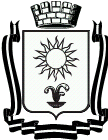 ДУМАГОРОДА-КУРОРТА КИСЛОВОДСКАСТАВРОПОЛЬСКОГО КРАЯР Е Ш Е Н И Е« 06 »  ноября  2015 г.          город-курорт Кисловодск                     № 127-415О внесении изменений в Регламент Думы города-курорта КисловодскаРуководствуясь Федеральным законом Российской Федерации от 06.10.2003 №131-ФЗ «Об общих принципах организации местного самоуправления в Российской Федерации, законом Ставропольского края от 02.03.2005 №12-кз «О местном самоуправлении в Ставропольском крае», Уставом городского округа города-курорта Кисловодска, Дума города-курорта КисловодскаРЕШИЛА: 1. Внести изменения в приложение к решению Думы города-курорта Кисловодска от 27.02.2015 №17-415 «О внесении изменений в решение Думы города-курорта Кисловодска от 30.05.2014 №80-414 «Об утверждении Регламента Думы города-курорта Кисловодска» и утверждении новой редакции Регламента Думы города-курорта Кисловодска»:1.1. в части 1 статьи 5 слово «Главы» изменить на «Председателя Думы города-курорта Кисловодска»;1.2. Главу 2 изложить в следующей редакции: «Председатель Думы города-курорта Кисловодска, заместители Председателя Думы города-курорта Кисловодска»;1.3. пункт 1 части 2 статьи 6 изложить в следующей редакции: «1) Председатель Думы города-курорта Кисловодска»;1.4. статью 7 изложить в следующей редакции: «Статья 7. Председатель Думы города-курорта Кисловодска;1.5.  часть 1 статьи 7 изложить в следующей редакции: «1. Председатель Думы города-курорта Кисловодска, является высшим должностным лицом городского округа города-курорта Кисловодска и наделяется Уставом городского округа города-курорта Кисловодска собственными полномочиями по решению вопросов местного значения.Председатель Думы города-курорта Кисловодска осуществляет организацию деятельности Думы по реализации полномочий, отнесенных федеральным законодательством, законодательством Ставропольского края, Уставом к ведению Думы.»;1.6. в части 2 статьи 7 слово «Глава» заменить словами «Председатель Думы»;1.7. в части 3 статьи 7 слово «Главы» заменить словами «Председателя Думы»; абзац 2 «Днем вступления Главы города-курорта Кисловодска в должность считается день принятия им присяги в сроки и в порядке, определяемые Уставом городского округа города-курорта Кисловодска» заменить на абзац «Полномочия Председателя Думы города-курорта Кисловодска начинаются со дня его избрания Думой города-курорта Кисловодска и прекращаются в день избрания нового Председателя Думы города-курорта Кисловодска»;1.8. в части 4 статьи 7 слово «Главы» заменить словами «Председателя Думы»;1.9. в части 5 статьи 7 слово «Главы» заменить словами «Председателя Думы»;1.10. в части 6 статьи 7 слово «Главы» заменить словами «Председателя Думы»;1.11. в части 7 статьи 7 слово «Глава» заменить словами «Председатель Думы»;1.12. статью 8 изложить в следующей редакции: «Статья 8. Избрание Председателя Думы города-курорта Кисловодска»;1.13. в части 1 статьи 8 слово «Глава» заменить словами «Председатель Думы»;1.14. в части 2 статьи 8 по тексту слово «Глава» заменить словами «Председатель Думы»;1.15. в части 3 статьи 8 слово «Главы» заменить словами «Председателя Думы»;1.16. в части 4 статьи 8 слово «Главы» заменить словами «Председателя Думы»;1.17. в части 5 статьи 8 слово «Главы» заменить словами «Председателем Думы»;1.18. в части 8 статьи 8 слово «Главы» заменить словами «Председателя Думы»;1.19. в части 9 статьи 8 слово «Главы» заменить словами «Председателя Думы»;1.20. в части 10 статьи 8 слово «Главы» заменить словами «Председателя Думы»;1.21. в части 11 статьи 8 слово «Главы» заменить словами «Председателя Думы»;1.22. статью 9 изложить в следующей редакции: «Статья 9. Полномочия Председателя Думы города-курорта Кисловодска»;1.23. в части 1 статьи 9 слово «Главы» заменить словами «Председателя Думы»;1.24. в части 2 статьи 9 слово «Глава» заменить словами «Председатель Думы»;1.25. в части 3 статьи 9 слово «Глава» заменить словами «Председатель Думы»;1.26. в части 2 статьи 11 слово «Главы» заменить словами «Председателя Думы»;1.27. в части 2 статьи 12 слово «Главы» заменить словами «Председателя Думы»;1.28. в части 3 статьи 12 по всему тексту слово «Главу» заменить словами «Председателя Думы» в соответствующем падеже;1.29. в части 4 статьи 12 слово «Главы» заменить словами «Председателя Думы»;1.30. в части 1 статьи 13 слово «Главы» заменить словами «Председателя Думы»;1.31. в части 2 статьи 13 слово «Глава» заменить словами «Председатель Думы»;1.32. в части 1 статьи 16 слово «Главы» заменить словами «Председателя Думы»;1.33. в части 3 статьи 18 слово «Главу» заменить словами «Председателя Думы»;1.34. в части 2 статьи 20 слово «Главой» заменить словами «Председателем Думы»;1.35. в части 4 статьи 20 слово «Главу» заменить словами «Председатель Думы»;1.36. в части 5 статьи 20 слово «Главой» заменить словами «Председателем Думы»;1.37. в части 1 статьи 21 слова «Глава администрации» заменить словами «Глава города»1.38. в части 3 статьи 21 слово «Главой» заменить словами «Председателем Думы»;1.39. в части 2 статьи 22 слово «Главой» заменить словами «Председателем Думы»;1.40. в части 2 статьи 23 слово «Главы» заменить словами «Председателя Думы»;слова «Главы администрации» заменить словами «Главы города»;1.41. в части 3 статьи 23 слово «Главой» заменить словами «Председателем Думы»;1.42. в части 2 статьи 24 слово «Глава» заменить словами «Председатель Думы»;1.43. в части 3 статьи 24 слово «Главу» заменить словами «Председателя Думы»;1.44. в части 4 статьи 24 по тексту слово «Глава» заменить словами «Председатель Думы» в соответствующем падеже;1.45. в части 5 статьи 24 слово «Глава» заменить словами «Председатель Думы»;1.46. в части 7 статьи 24 слово «Главы» заменить словами «Председателя Думы»;слова «избранного на муниципальных выборах» исключить;слово «Главы» заменить словами «Председателя Думы»;1.47. в части 2 статьи 25 слово «Главу» заменить словами «Председателя Думы»;слова «Главе администрации» заменить словами «Главе города»;1.48. в части 2 статьи 26 слово «Главой» заменить словами «Председателем Думы»;1.49. в части 3 статьи 26 слова «Главы администрации» заменить словами «Глава города»;1.50. в части 5 статьи 26 слово «Глава» заменить словами «Председатель Думы»;слова «Глава администрации» заменить словами «Глава города»;1.51. в части 6 статьи 26 слово «Глава» заменить словами «Председатель Думы»;1.52. в части 7 статьи 26 слово «Главы» заменить словами «Председателя Думы»;слова «Главы администрации» заменить словами «Главы города»;1.53. в части 1 статьи 27 слово «Глава» заменить словами «Председатель Думы»;1.54. в части 3 статьи 27 слово «Главой» заменить словами «Председателем Думы»;1.55. в части 5 статьи 27 слово «Глава» заменить словами «Председатель Думы»;1.56. в части 1 статьи 28 по тексту слово «Глава» заменить словами «Председатель Думы» в соответствующем падеже;1.57. в части 1 статьи 34 пункт 1.2 слово «Главы» заменить словами «Председателя Думы»;1.58. в части 2 статьи 34 слово «Глава» заменить словами «Председатель Думы»;1.59. в части 1 статьи 35 слово «Главой» заменить словами «Председателем Думы»;слова «Главой администрации» заменить словами «Главой города»;1.60. в части 5 статьи 35 слова «Глава администрации» заменить словами «Главой города»;1.61. в части 7 статьи 35 слово «Главе» заменить словами «Председателю Думы»;1.62. в части 9 статье 35 слово «Главой» заменить словами «Председателем Думы»;1.63. в части 12 статьи 35 слово «Главе» заменить словами «Председателю Думы»;1.64. в части 13 статьи 35 слово «Главой» заменить словами «Председателем Думы»;1.65. в части 1 статьи 36 слова «Главы администрации» заменить словами «Главы города»;слово «Глава» заменить словами «Председатель Думы»;1.66. в части 1 статьи 44 слова «заместителем Председателя, работающего на постоянной основе» заменить словами «Председателя Думы»;1.67. в части 3 статьи 45 слово «Главой» заменить словами «Председателем Думы»;1.68. часть 6 статьи 45 дополнить словами «Депутаты представляют ежеквартально отчет о своей работе в Думу города-курорта Кисловодска»;1.69. в части 4 статьи 47 слово «Глава» заменить словами «Председатель Думы» по всему тексту в соответствующем падеже;1.70. в части 1 статьи 48 пункт 1,3 и 4 слова «Главы администрации» заменить словами «Главы города»;1.71. в части 3 статьи 50 слово «Главе» заменить словами «Председателю Думы»;1.72. в части 1 статьи 53 слово «Главу» заменить словами «Председателя Думы»;1.73. в части 2 статьи 54 по тексту слово «Глава» заменить словами «Председатель Думы»;1.74. в части 4 статьи 54 по тексту слово «Главы» заменить словами «Председателя Думы»;1.75. в части 6 статьи 54 по тексту слово «Главы» заменить словами «Председателя Думы»;1.76. в части 3 статьи 56 слово «Главы» заменить словами «Председателя Думы»;1.77. в части 2 статьи 57 слово «Главы» заменить словами «Председателя Думы»;1.78. в части 3 статьи 57 слово «Главой» заменить словами «Председателем Думы»;1.79. в части 2 статьи 59 слово «Главой» заменить словами «Председателем Думы»;2. Настоящее решение вступает в силу со дня подписания.3.Контроль исполнения настоящего решения возложить на заместителя Председателя Думы города-курорта Кисловодска Л.П. Крещенович.Глава города-курорта Кисловодска                                                             С.Г. Финенко 